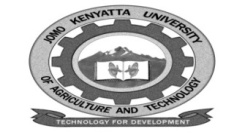 W1-2-60-1-6JOMO KENYATTA UNIVERSITY  OF AGRICULTURE AND TECHNOLOGYUNIVERSITY EXAMINATIONS 2014/2015STAGE IV  EXAMINATION FOR DIPLOMA IN BUSINESS INFORMATION TECHNOLOGYHCT 0203:  WEB APPLICATIONS DEVELOPMENTDATE:DECEMBER 2014                                                               TIME: 1.5 HOURSINSTRUCTIONS:  Answer question one (compulsory) and any other two.QUESTION ONE a.	Define the following terms.							(10 marks)i.	A website and a web application.ii.	Extranet and intranet.iii.	Client – side scripting and server side scriptingiv.	Static web page and dynamic web page.v.	Cookies and cache.b.	Explain the differences between the following HTML tags as used in web page 	design. 									(2 marks)c.	Differentiate between a GIF and JPEG image that commonly used when creating 	a website.									(2 marks)d.	Differentiate between a web server and a proxy server.		(2 marks)e.	Explain four positive contributions of internet technology in the contemporary 	world.										(4 marks)f.	Write the HTML  code to output the following.				(10 marks)QUESTION TWOa.	i.	What is a URL?							(1 mark)	ii.	Identify and explain the three main parts in the following URL:  				http//www.w3schools.com/html. 					(3 marks)b.	Illustrate how a web application works in a client-server architecture. 											(10 marks)c.	Clearly define the concepts of user interface design versus User Experience 	design as applied in web applications development. 			(4 marks)d.	Define Information Architecture (IS) as applied in web applications development.											(2 marks)QUESTION THREEa.	Differentiate between open source web platform and proprietary web platform.  	Give an example of each. 							(4 marks)b.	State and explain  with an example any three types of websites.	(6 marks)c.	Differentiate between web mail and email clients and given an example of each.											(4 marks)d.	Write the result of the following PHP code.				(6 marks)	<!DOCTYPE html>	<html>	<body>	<?php	$color = “red”	echo “my car is”. $ color. “<br>”;	echo “my house is”. $color.”<br>”	echo “my boat is “.$ color.”<br>”;?</body></html>QUESTION FOURa.	“Good design is obvious, great design is transparent”- Joe Sporano. Discuss any 	five features of a good website.						(5 marks)b.	i	What does CSS stand for?						(1 mark)	ii.	Write the CSS code for a paragraph that has a color red applied to it and 			has its text aligned to center. 					(4 marks)c.	What is a web application?							(1 mark)d.	State and explain three types of web applications.  Give an example of each.											(9 marks)